ErrataAt Dearborn™ Real Estate Education, we are proud of our reputation for providing the most complete, current, and accurate information in all our products. We are committed to ensuring the kind of quality you rely on. Please note the following changes, which will be reflected in the next printing of Everyday Ethics in Real Estate, Second Edition Update. To use this document, you will need to know which revision of the book you have. The revision is indicated on the copyright page, which is on the second page of the book.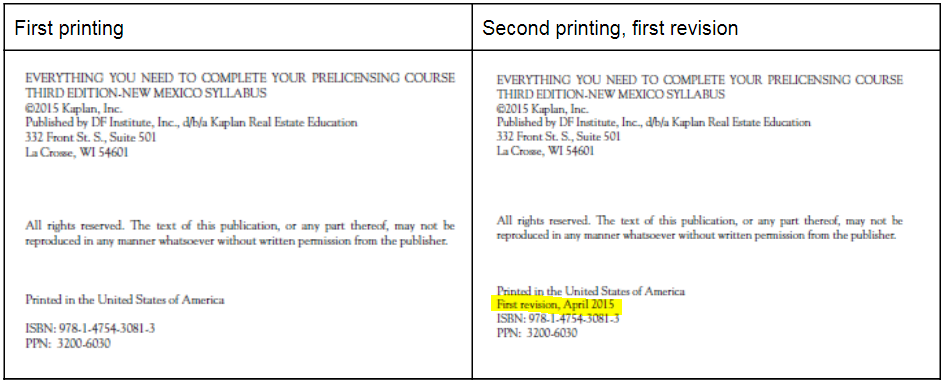 Page/LocationReads NowShould Be35, third paragraphThe orientation course also satisfies the biennnial training requirement for the first two-year cycle.The orientation course also satisfies the triennnial training requirement for the first three-year cycle.35, fourth paragraphAs of January 1, 2017, the two and a half hours of ethics training must be completed in every two-year license cycle. Every real estate board and association must provide access to courses on ethics through classroom, correspondence, or internet-based instruction. This biennial training is also available at the NAR website. The course includes all recent policy changes or additions, case studies, and a final exam requiring a score of 75% to receive credit.As of January 1, 2020, the two and a half hours of ethics training must be completed in every three-year license cycle. Every real estate board and association must provide access to courses on ethics through classroom, correspondence, or internet-based instruction. This triennial training is also available at the NAR website. The course includes all recent policy changes or additions, case studies, and a final exam requiring a score of 75% to receive credit. Failure to meet the requirement for any three-year cycle will result in suspension of membership for the first two months (January and February) of the year following the end of any three-year cycle or until the requirement is met, whichever occurs sooner. On March 1 of that year, the membership of a member who is still suspended as of that date will be automatically terminated. 41, second paragraph[End of the paragraph, new sentence] A new SOP 3-11 was added in 2020 which prohibits refusing cooperation on any basis of discrimination against the broker.51, question 5B. 2½ hours of ethics training every two years. B. 2½ hours of ethics training every three years. 91, Unit 3, question 5The answer is 2½ hours of ethics training every two years. As of 2017, all members of NAR must take 2½ hours of ethics training biennially.The answer is 2½ hours of ethics training every three years. As of 2020, all members of NAR must take 2½ hours of ethics training triennially.